Blackboard plan/Plan pločeHow does the media present / achieve success?                                 newspaper                                              TV	magazines                     commercials / ads                                                                                       radiointernetARTIKULACIIJA SATAUVOD:   (5 min)Na ploču napišem naslov „How does the media present / attract success“? – ponovimo još jednom što ljudi ponekad rade kako bi bili uspješni u životu: they cheat / lie / invent stories ( varaju, izmišljaju priče)Ispod naslova napišem riječ „MEDIA“ – učenici sada daju prijedloge što sve spada u tu skupinu ( vidi plan ploče)RAZRADA:  (30 min)Objasnim učenicima aktivnost: podijelit ćemo ih u skupine ( prozivam imena – sjednu kako su prozvani), Podijelim svima Zakon o medijima i Kodeks čast hrvatskih novinara. Učenici tiho čitaju ( svako za sebe), objasnim eventualne nejasnoće.Podijelim tablicu i objasni kako će odgledat jednu reklamu i pročitati jedan kratki novinski tekst na engleskom nakon čega će popuniti tablicu. Za svaku vrstu medija imaju 5 minuta vremenaEventualne nepoznate riječi pišem na ploču – vidi plan pločeCLOSURE/ ZAVRŠNI DIO:   (10 min)Nakon popunjavanja tablice uečnici u skupinama daju izvještaj o rezultatima svojih zapažanja zabilježenima u tablici. - RaspravaDomaća zadaća:  Učenici biraju jedu vrstu medija ( vidi plan ploče) koju će također kritički promatrati i zabilježiti svoja zapažanja u istu tablicu, npr. još jednu reklamu, novinski članak, časopis ( ne morati biti za teenagere), bilo koji sadržaj na TV-u ili radiju, sadržaj s internetaZAKON O MEDIJIMA(Urednički pročišćeni tekst, «Narodne novine», broj 59/04, 84/11 i 81/13)OPĆE ODREDBE
[...]
Članak 2.[...]Mediji su: novine i drugi tisak, radijski i televizijski programi, programi novinskih agencija, elektroničke publikacije, teletekst i ostali oblici dnevnog ili periodičnog objavljivanja urednički oblikovanih programskih sadržaja prijenosom zapisa, glasa, zvuka ili slike. ..[...]II. OPĆA NAČELA 1. Sloboda medija
Članak 3.(1) Jamči se sloboda izražavanja i sloboda medija.(2) Sloboda medija obuhvaća osobito: slobodu izražavanja mišljenja, neovisnost medija, slobodu prikupljanja, istraživanja, objavljivanja i raspačavanja informacija u cilju informiranja javnosti;[...], slobodu protoka informacija i otvorenosti medija za različita mišljenja, uvjerenja i za raznolike sadržaje, dostupnost javnim informacijama, uvažavanje zaštite ljudske osobnosti, privatnosti i dostojanstva, [...](4) Zabranjeno je prenošenjem programskih sadržaja u medijima poticati ili veličati nacionalnu, rasnu, vjersku, spolnu ili drugu neravnopravnost ili neravnopravnost na temelju spolne orijentacije, kao i ideološke i državne tvorevine nastale na takvim osnovama, te izazivati nacionalno, rasno, vjersko, spolno ili drugo neprijateljstvo ili nesnošljivost, neprijateljstvo ili nesnošljivost na temelju spolne orijentacije, poticati nasilje i rat.
[...] 4. Zaštita privatnosti
Članak 7.(1) Svaka osoba ima pravo na zaštitu privatnosti, dostojanstva, ugleda i časti.(2) Osoba koja obavlja javnu službu ili dužnost ima pravo na zaštitu privatnosti, osim u slučajevima koji su u vezi s javnom službom ili dužnosti koju osoba obavlja.PRAVA I OBVEZE NAKLADNIKA
                                                  [..]
5. OglašavanjeČlanak 20.[...] (7) Nije dopušteno oglašavanje oružja i streljiva, pirotehničkih sredstava, duhana i duhanskih proizvoda, lijekova i medicinskih postupaka koji su dostupni jedino na liječnički recept, te droge, alkohola i alkoholnih pića, osim ako posebnim zakonom nije drugačije određeno.(8) Nije dopušteno oglašavanje u kojem se žene i muškarci prikazuju na uvredljiv ili ponižavajući način, s obzirom na spol ili spolno opredjeljenje.[...]  KODEKS ČASTI HRVATSKIH NOVINARA[...]TEMELJNA LJUDSKA PRAVA I SLOBODE[...]14. Novinar treba štititi čovjekovu intimu od senzacionalističkog i svakog drugog neopravdanog otkrivanja u javnosti. Obvezan je poštovati svačije pravo na privatnost. Nedopustivo je bez njihovog dopuštenja snimati osobe u okruženju u kojem se opravdano očekuje privatnost. Narušavanje nečije privatnosti mimo njegove volje i znanja dopušteno je samo ako je opravdano iznimnim javnim interesom. [...]

Features of Yellow Journalism

- Misleading headlines that are not relevant to the actual story
- Excessive use of pictures and bold illustrations
- Use of fake interviews
- False articles by so-called health experts
- Emphasis on graphics over news
- Dramatic crime stories
- Stories written in the wrong context
- Reports with only one side of the story
Ellen DeGeneres does NOT have cancer, despite a completely fake cover story from the National Enquirer.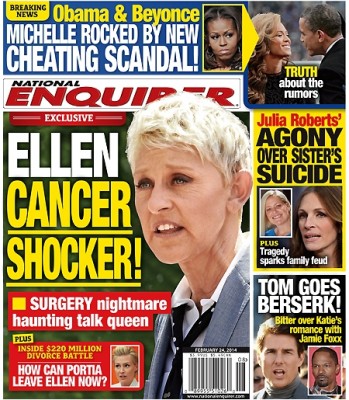 The magazine claims the talk show host is “terrified that her life will be cut short by deadly breast cancer,” alleging that during a recent breast self-exam, DeGeneres “detected a suspicious lump.”The supposed “source” adds, “She dissolved in tears and sobbed to Portia [de Rossi], ‘I’m so scared.’”“In the end, the lump turned out to be benign, but Ellen is fearing it’s only a matter of time before cancer takes her out,” says the “insider.”No, she’s NOT.None of this ever happened.Date /Datum: 10.03. / 11.03.2014.Date /Datum: 10.03. / 11.03.2014.Tip sata: ponavljanjeGrade/ Razredni odjel: 7.razrediGrade/ Razredni odjel: 7.razrediBroj sata: 71.Topic /Nastvna jedinica:UNIT 5: SCHOOL FOR LIFE - Građanski odgoj i obrazovanje5.3 How  important is success?UNIT 5: SCHOOL FOR LIFE - Građanski odgoj i obrazovanje5.3 How  important is success?Ishodi ( ciljevi) :Ponavljanje glagolskog vremena Present Perfect, ponavljanje i proširivanje vokabulara vezanog uz medijePonavljanje glagolskog vremena Present Perfect, ponavljanje i proširivanje vokabulara vezanog uz medijeFunkcionalni:Razvijati logičko mišljenje učenika, razvijati sposobnost povezivanja različitih pojmova i kolokacija, razvijanje sposobnosti pravilnog izražavanja, razvijanje sposobnosti razumijevanje govora i pisma, znati koristiti poznate fraze i gramatičke konstrukcije. Razvijati logičko mišljenje učenika, razvijati sposobnost povezivanja različitih pojmova i kolokacija, razvijanje sposobnosti pravilnog izražavanja, razvijanje sposobnosti razumijevanje govora i pisma, znati koristiti poznate fraze i gramatičke konstrukcije. Odgojni: Razvijati pravilan odnos prema radu, razvijanje ljubavi prema stranom jeziku, razvijati samostalnost i odgovornost u radu, razvijati timski rad, razvijati kritični stav prema medijima.Razvijati pravilan odnos prema radu, razvijanje ljubavi prema stranom jeziku, razvijati samostalnost i odgovornost u radu, razvijati timski rad, razvijati kritični stav prema medijima.Korelacija s drugim predmetima: HJ – medijska kulturaHJ – medijska kulturaTeaching techniques / Oblici rada: Ponavljanje, razgovor, demonstracija, čitanje, pisanje, slušanje, pitanja i odgovori, rasprava, frontalni rad, individualni rad, rad u skupinamaPonavljanje, razgovor, demonstracija, čitanje, pisanje, slušanje, pitanja i odgovori, rasprava, frontalni rad, individualni rad, rad u skupinamaTeaching aids & media / Nastavna sredstva i pomagala:Ploča, kreda, projektor, laptopPloča, kreda, projektor, laptopTeaching material / Nastavni radni materijal:Zakon o medijima ( skraćeni), Kodeks časti hrvatskih novinara ( skraćeni), nastavni listić (tablica za popunjavanje)Zakon o medijima ( skraćeni), Kodeks časti hrvatskih novinara ( skraćeni), nastavni listić (tablica za popunjavanje)featuresobilježjamisleadingmisleadingvarljiv, koji obmanjujeexcessivepretjeranopretjeranoboldnapadan, debela slovaemphasisnaglasaknaglasakallegingnavoditi, tvrditisuspicious lumpsumnjiva kvržicasumnjiva kvržicasupposednavodnito dissolve in tearsgušiti se u suzamagušiti se u suzamato sobjecati, ridatibenignbezazlenbezazlenWho? What?Type of media?Target group and message to the public?How does it try to attrract people / achieve success ?Is there any clash with the law or honour codex?